ENGLESKI JEZIK - TREĆI RAZRED – 12. SAT (27. 4. 2020.)UDŽBENIK str. 61, 2.CD#2: Nauči čitati ''Home Sweet Home'' - Ovo je za ocjenu.SNIMITE I POŠALJITE audio snimku na moj privatni WhatsApp broj ili email adresu melinda.tupek@skole.hr do sutra na većer.BILJEŽNICA: Napišite nove riječi u bilježnicu.				 	Schoolwork					cook – kuhati					shout – vikati					take off – skinuti					watch – gledati					grandma – baka					grandpa – djed					tomorrow – sutra					funfair – zabavni park					star dust – zvjezdana prašina					dwarf – patuljak					nightgown – spavačica				Calling through the lock. – Zove ili viče kroz ključanicu. 				He is reading a book. – On čita knjigu.				She isn't reading a newspaper. – Ona ne čita novine.				I'm sleeping. – Ja spavam.				I'm not sleeping. – Ja ne spavam.IGRAJ:   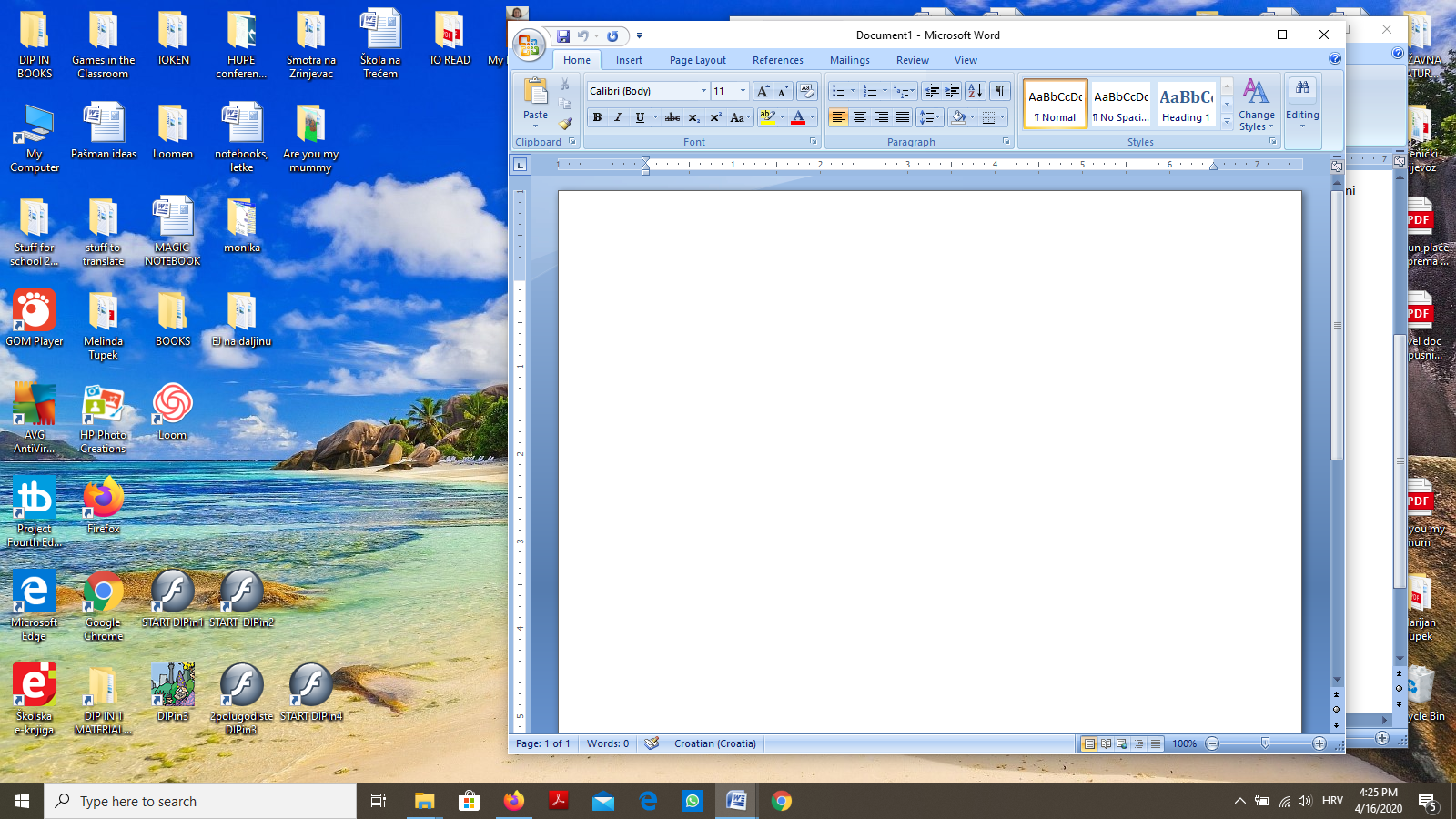 Odite na DIP IN 3 i dva puta kliknite na plavi 2polugodiste gumb. Odite na LESSON 19 i igraj prvu igru. Pogledajte što se radi i klikniti na oblačić što bi oni rekli. 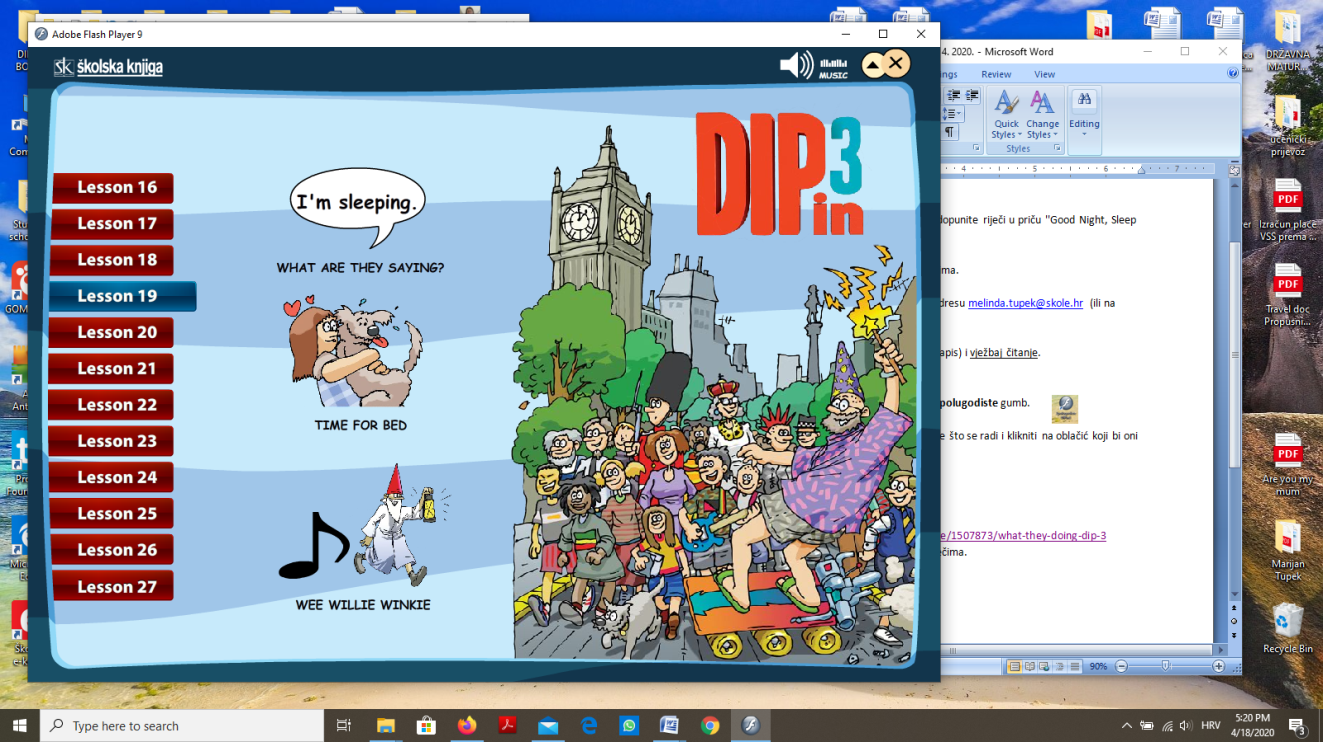 Ako želiš:Probaj drugu igru, teška je!Dopuni priču''Good Night, Sleep Tight'' (Udž. str. 62, CD3)Za oni koji želi više: Ako želite igraj igre na link:      			- slaganje rečenice    https://wordwall.net/play/886/759/178 	         	- slaganje rečenice    https://wordwall.net/play/886/772/393 